Mountain Mushroom Festival Pageant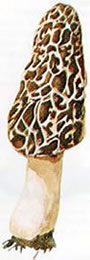 & Baby Show                                        Saturday, April 13, 2024   2 p.m.               Estill County High School Auditorium               397 Engineer Road, Irvine, KY 40336                        32nd annual Mountain Mushroom Festival        City of Irvine, Irvine City Hall, 101 Chestnut StreetIrvine, Ky. 40336mushroomfestival@irvineonline.net                             606 723-2554                       www.mountainmushroomfest.org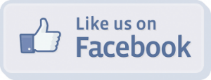 Goal of Festival Pageant:  To have fun, make new friends, and gain pageant experience.Age Divisions:*Girls:  0 -11 months (Baby Miss)   12 – 23 months (Toddler Miss)    2 – 3 (Wee Miss)   4 – 5 (Tiny Miss)              6 – 7 (Little Miss)   8 – 10 (Junior Miss)   11 – 12 (Pre-teen)   13 – 15 (Teen Mountain Mushroom)              13 – 15 (Estill Teen Mountain Mushroom)   16 – 18 (Miss Mountain Mushroom)   16 - 18 (Estill Miss           Mountain Mushroom)   19 – 21 (Collegiate Miss)   Boys:  0 – 3 years (Baby Mister)   4 – 6 (Wee Mister)   7 – 11 (Little Mister)   12 – 15 (Teen)   16 – 18 (Mister)              *Age categories of Kentucky Festival Pageant Association)Entry Rules:Contestants must fall into one of the age categories to compete. All contestants must have a permanent residence in Kentucky.  College/international students can participate if parents/host parents reside in Kentucky.Contestants must be single, never married and never had children.The pageant committee reserves the right to combine divisions if there are not enough contestants in a division.Entry Fee:The pageant entry fee is $30.00 on or before Friday, April 5.  Between Monday April 8 and Friday, April 12 the entry fee will be $40. The fee can be paid by cash, money order, or check made payable to Mountain Mushroom Festival.  Return to Irvine City Hall, 101 Chestnut Street, Irvine by Friday, April 12, 4 p.m.No applications will be accepted without the entry fee.  No refunds can be made once payment is received.Competition Dress:Girl contestants, 10 and under, will wear Sunday best.Girl contestants, 11 and up, will wear formal dress.All boys will wear Sunday best.Judging Criteria:  Babies and Toddlers (Ages 0 – 3 years).  The judging will be based on a 40 point scoring system as follows.Overall (overall appeal)Appearance (hair, outfit, and overall appearance)Demeanor (laughing/smiling/enthusiasm, facial expression)Stage Presence Ages 4 – 21.  The judging will be based on a 55 point scoring system as follows.Poise (posture, confidence)Stage Presence (presentation of contestant, grace)Appearance (facial/natural beauty, hair/makeup age appropriate, overall appearance of outfit)Interview (content of answer, maintains eye contact, projection of voice/confidence in answer)Overall Appeal (overall contestant appeal)The judges will be from out of town and carefully selected.  Judges decisions are final.Contest Prizes:  Each age division will have a winner, first runner-up, and second runner-up.   The winners (King and Queen) will receive a trophy, crown and sash.  First runner-up winners (Princes and Princess) will receive a medallion and sash.  The second runner-up winners (Duke and Duchess) will receive a sash.  General Rules:Contestants will be disqualified for any breaking of rules or unsportsmanlike conduct without a refund of entry fee money.  This decision will be at the committee's discretion.If for some reason the winner of any category cannot fulfill the responsibilities of the title, then the first runner-up will preside.Winners, age 4 and older, will be expected to wear their crown and sash throughout the festival and participate in various events during the weekend.  Winners will also be expected to participate in the festival parade on Saturday, April 27 at 1 p.m.Contact Emma Day at 606 975-9037 or Facebook for any other questions.  HAVE FUN!!!!Pageant TimelineSaturday, April 13:    12:30 p.m.     Out of area contestants may arrive to dress in competition dress in the         limited space area behind the stage.                                                1:00 p.m.       ECHS auditorium - Sign in and receive a contestant number.     			                     Area contestants please arrive dressed and ready to compete.                            2:00 p.m.       PageantPageant Admission FeeDoors will open at 1:30 p.m. for the general public.  Admission fee will be free for all contestants.  All others will pay $5 for adults and $3 for students and children.  Ages 3 and under will have free admission.FLO (party after Estill County High School prom) and the Mountain Mushroom Festival will each be the recipient of half the profits from the pageant admission fees.2024 Mountain Mushroom Festival Pageant & Baby ShowSaturday, April 13, 2:00 p.m.      Estill County High School AuditoriumOfficial Entry Form(Circle age group)Girls:  0 - 11 months (Baby Miss)   12 – 23 months (Toddler Miss)    2 – 3 (Wee Miss)   4 – 5 (Tiny Miss)              6 – 7 (Little Miss)   8 – 10 (Junior Miss)   11 – 12 (Pre-teen)   13 – 15 (Teen Mountain Mushroom)              13 – 15 (Estill Teen Mountain Mushroom)   16 – 18 (Miss Mountain Mushroom)   16-18 (Estill Miss           Mountain Mushroom)   19 – 21 (Collegiate Miss)   Boys:  0 – 3 years (Baby Mister)   4 – 6 (Wee Mister)   7 – 11 (Little Mister)   12 – 15 (Teen)   16 – 18 (Mister)   Directions:  Please complete the first section for all contestants.Name: ____________________________________________________________Address: __________________________________________________________City: _____________________________    Zip Code: ________    Phone: _______________________Email: _______________________________Age: _________________________     Birth date: _________________________Parent/Guardian Names: _______________________________________________________________Directions:  Please complete the following section for contestants ages 4 - 21.School Attending: _____________________________________________    Grade: _______________Hobbies/Interests: ____________________________________________________________________Future Plans:  ________________________________________________________________________Special Interests, Community Service, Club Involvement: _____________________________________Entry Fee: $30.00 (Friday, April 5 or before)/$40.00 (Monday, April 8 – Friday, April 12)                                   Total Enclosed: ____________Return entry fee & entry form to Irvine City Hall, 101 Chestnut Street, Irvine, KY 40336. For office use only:  Date received ______________   Cash, money order, or check number ________________ 